Year 11 / 12  DRAMAHow to review Live Theatre 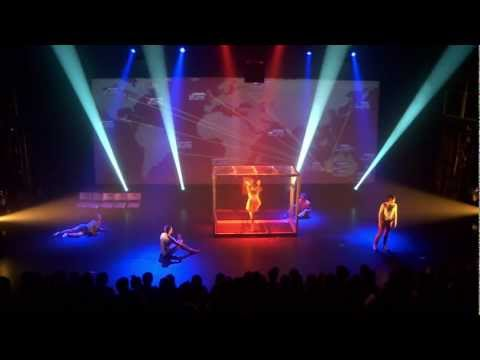 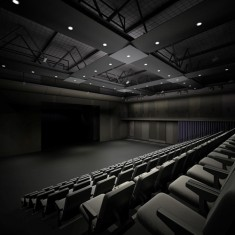 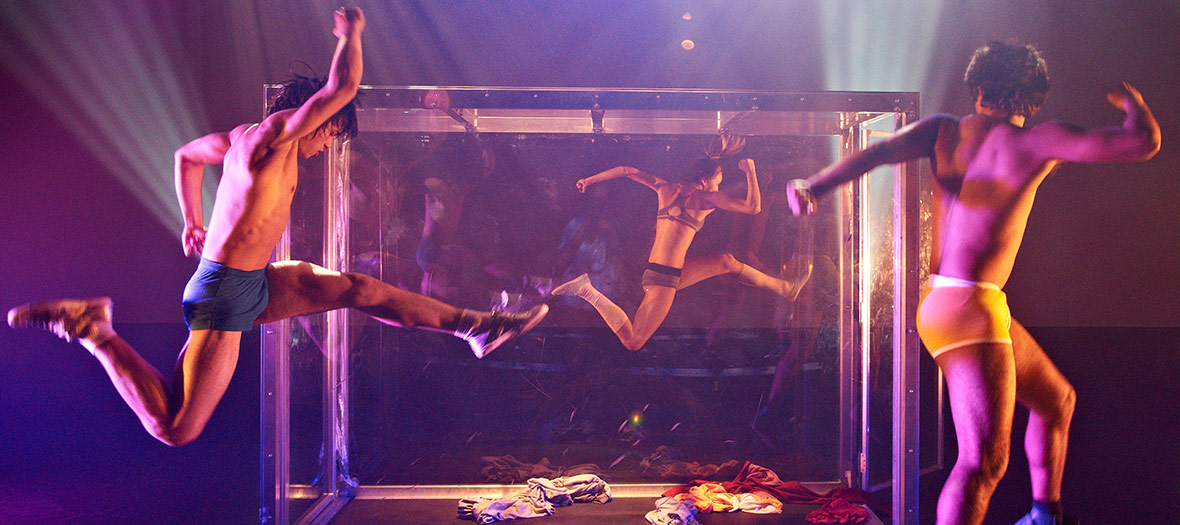 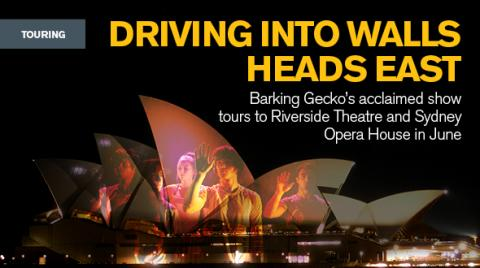 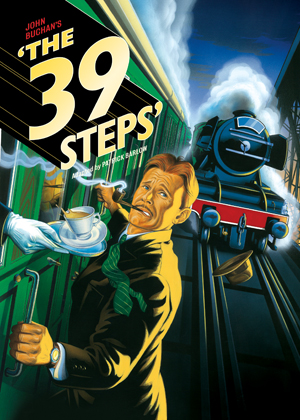 Assessment CriteriaAs part of Year 11&12 Drama you are expected to complete an evaluation of a live Theatre Performance.This piece of work accounts for 20% of the entire Drama mark.This booklet should help you to prepare for the performance review, make notes and create your final written assessment. Be sure to read all the material and fill in the correct information.Here are some examples from a good piece of work. Highlight the vocabulary that you think is effective.“This version of “One Man, Two Guvnors” by Richard Bean, was directed by Nicholas Hytner and performed in the Adelphi Theatre on the 5th of January. It is a modern play set in Brighton, during the 1960s. The main actors included James Corden (British TV star) as Francis Henshaw, Oliver Chris as Stanley Stubbers, and Jemima Rooper as Rachel Crabbe. The play is based on Carlo Goldini’s “A Servant of Two Masters” (written in 1743), which is a classic example of the style: Commedia Dell Arte, which includes features such as physical comedy (slapstick, falling over) and audience participation. Knowledge of this genre, as well as the actors, led to the expectation, before seeing the play, that it would be entertaining, of a high standard and of a farcical nature, meaning fast-paced and extremely funny.”“Each character in the performance had different ways of using voice, movement and gesture. For example, each had their own accent, differentiating them from each other, such as: Francis had a cockney accent; Stanley had a posh and upper-class one; and Dolly had a northern accent. Also, most characters used over-the-top, exaggerated movements, which created comedy, as they were slightly abnormal and strange, such as: Alan, whose character wants to be an actor and steps forward in an exaggerated way, to confront “Roscoe” when they meet, and always uses a loud voice”“a live 60s style band played to the audience, creating a friendly, inclusive atmosphere, giving the audience a break from the fast-moving, slightly confusing plot.” “the elderly waiter, was very effective in creating comedy, especially slapstick style, as his movements and gestures were very slow and fragile, as well as his facial expression being slightly crooked.”“The set used for the streets was very well-fitted for this farce, as it used, what looked like, cardboard cut-outs for the houses, making up the shape of the streets, going upstage in rows. This created a “puppet-theatre” style set, which was used effectively, in one scene, when James Corden and another actor pretending to double for Francis, chased someone through these streets, reappearing from a different row of streets each time.”Where was the play performed? …………………………………..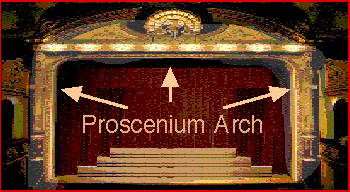 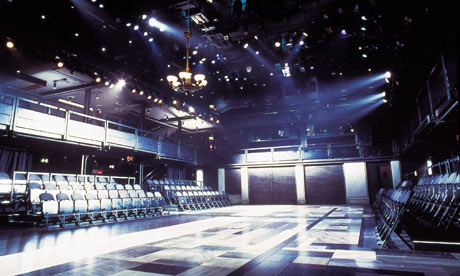 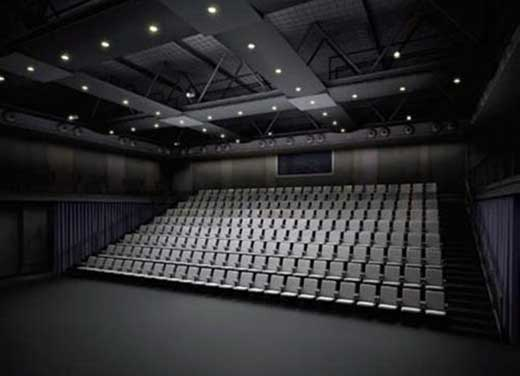 What type of Theatre? Was it a large West End Theatre with a proscenium arch and large auditorium or a small studio theatre? How many seats does the Theatre have?……………………………………………………………………………………….Is it an original play or is it based on a film or book? ………………………How long has it been performed and what cities? ……………………………………………Who is the director? What else have they directed? ………………………………………………………………………………………Who are the main actors? What else have they been in?……………………………………………………………………………………………………………………………………………………………………………………What are your expectations before seeing the performance? What genre do you expect the play to be?…………………………………………………………………………………………………………………………………………………………………………………..Read a Review of the play Highlight and make notes on the reviewers responseSetMake a diagram of the set and label it. Most set designers draw sets from a bird’s eye view. It doesn’t have to be an amazing work of art.  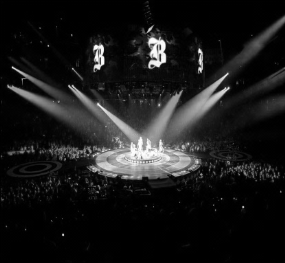 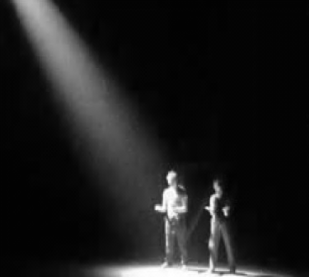 Design ElementsA plays design incorporates Lighting, Sound, Music, Set and Costume. There is usually a set designer, lighting designer, costume designer and sound designer who work in collaboration with the Director.LightingKey Vocabulary (Spotlight, Black out, General Flood, Back lit, Gobo, Fresnel, Strobe, Cross fade, Fade) How is lighting used to designate location? …………………………………………………………………………………………What colours are used? ………………………………………………………….How is lighting used to create mood in the play? ……………………………………………………………………………………………………………………………………………………………………………………Highlight a moment in the play where lighting is used effectively.………………………………………………………………………………………………………………………………………………………………………………………………………………………………………………………………………………SoundIs music used in the play? What type of music is it?  …………………….Do actors create any of the music? Is there a band? ………………………………………………………………………….......................Are there pre-recorded sound effects? What are they? …………………….. ……………………………………………………………………………………………………………………………………………………………………………………How are sound effects and/or music used to create mood and atmosphere? …………………………………………………………………………………………………………………………………………………………………………………………………………………………………………………………………………………………………………………………………………………………………………Set DesignKey Vocabulary(Flats. Levels, Location, Symbolic, Realistic, Scene change, Texture, Materials, Props)  What is the set made out of?  …………………………………………………….What time period does the set represent? How? …………………………………………………………………………………………What are the main colours used by the set designer? What do you think they represent? ……………………………………………………………………………………………………………………………………………………………………………………Is the set naturalistic or symbolic? ………………………………………………How is the set used in performance? Do actors move it? ……………………………………………………………………………………………………………………………………………………………………………………Describe a moment when the set is used effectively.………………………………………………………………………………………………………………………………………………………………………………………………………………………………………………………………………………How are props used in the performance? Do they fit in with the overall design concept? ……………………………………………………………………………………………………………………………………………………………………………………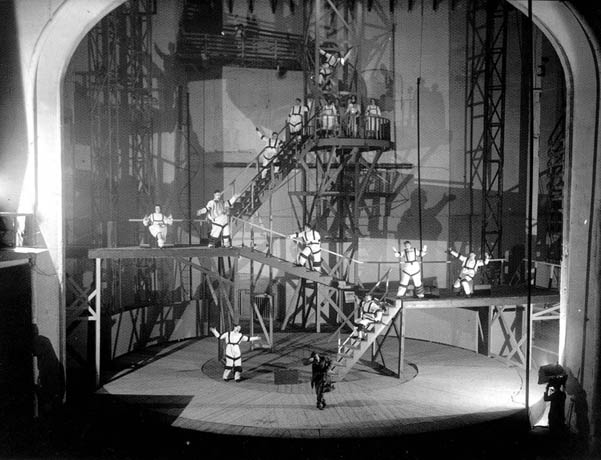 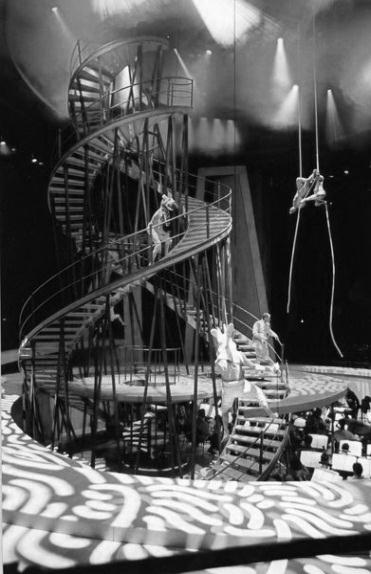 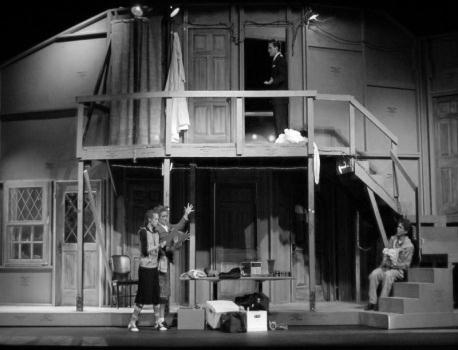 Costume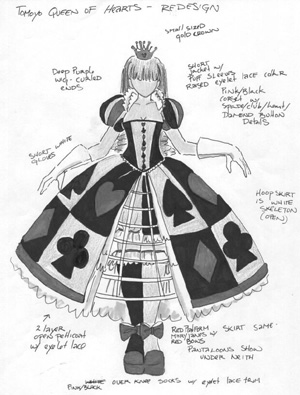 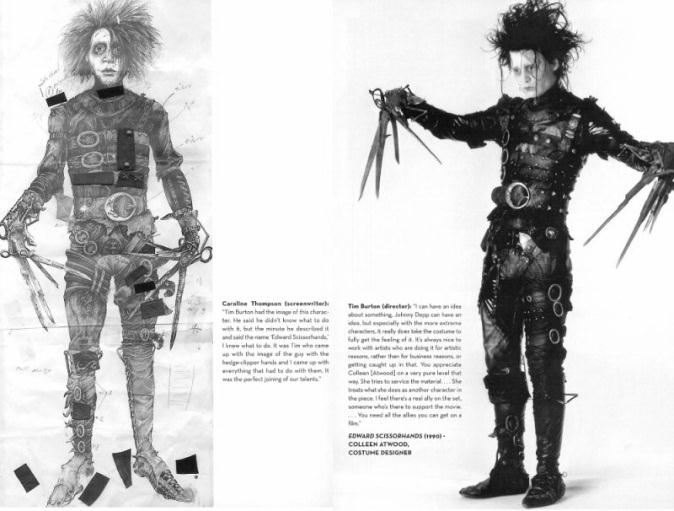 Costume Design Key Vocabulary(Fabric, Colour, Time Period, Character, Texture, Symbolic, Representative)What colours are used by the costume designer? What do they represent?……………………………………………………………………………………………………………………………………………………………………………………What clues does the costume tell you about the characters? What does the costume symbolise?………………………………………………………………………………………………………………………………………………………………………………………………………………………………………………………………………………Acting and DirectionWhat Genre would describe the performance?  ………………………………What moments of the performance tell you the play is in this genre? …………. ……………………………………………………………………………………………………………………………………………………………………………………What is the style of the acting? Naturalism? Brechtian? ………………………………………………………………………………………….What are the names of the main actors? What characters do they play? Does the play have a main character (Protagonist)? …………………………………………………………………………………………………………………………………………………………………………………… ………………………………………………………………………………………… Describe how one of the actors uses their voice and movement to portray their character. Try to give detailed, specific examples from the play.Key VocabularyVoice Volume, Pitch, Articulation, Resonance, Timbre, Nasal, RhythmMovement Posture, Gait, Fluid, Rigid, Hunched, Tense, Relaxed, Gesture…………………………………………………………………………………………………………………………………………………………………………………………………………………………………………………………………………………………………………………………………………………………………………………………………………………………………………………………………………………………………………………………………………………………………………………………………………………………………………………………Describe a key moment of the performance. How does the acting, direction and staging contribute to the effectiveness of this moment?Key Vocabulary Climax Anti-Climax Action Blocking Rhythm Timing…………………………………………………………………………………………………………………………………………………………………………………………………………………………………………………………………………………………………………………………………………………………………………………………………………………………………………………………………………………………………………………………………………………………………………………………………………………………………………………………………………………………………………………………………………................How did the director vary the pace of the performance? ………………………... ……………………………………………………………………………………………………………………………………………………………………………………Overall ResponseWhat was your reaction to the play?………………………………………………………………………………………………………………………………………………………………………………………………………………………………………………………………………………Use this space to make any further notes or sketches that may help youEvaluation of a live theatre performance.1000 words maximum.